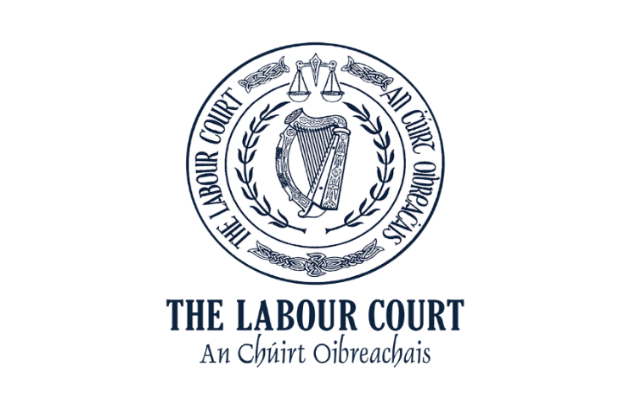 Referral under Section 20(2) of the Industrial Relations Act 1969SECTION 1: Employee DetailsSECTION 2: Employee Representative Details (if any)SECTION 3: Employer DetailsSECTION 4: Employer Representative Details (if any)SECTION 5: Summary of Issues Please provide a brief summary of issue(s) in dispute referred for investigation by the Court.SECTION 6We agree to be bound by the recommendation of the Labour Court.Signed on behalf of the Employer:  __________________ Date:____/____/________Signed on behalf of the Union: _____________________ Date:____/____/________*The dispute will not be investigated by the Court unless an undertaking is given, by both parties, to agree to be bound by the recommendation of the Labour Court.*SECTION 7: Final InstructionsWhen you have completed all sections of the form, you must print and sign the form and then either:Email the completed Form to appeals@labourcourt.ieORPost the Form to:The Labour CourtLansdowne HouseLansdowne RoadDublin 4D04 A3A8First Name:Surname:Surname:Address:Address:Address:Eircode:Contact No:Email:Representative First Name:Representative Surname:Representative Surname:Name/Organisation:Representative Address:Representative Address:Representative Address:Eircode:Contact No:Email:Does the employee side require special facilities when attending a hearing for example, language interpreter?Does the employee side require special facilities when attending a hearing for example, language interpreter?YesNoIf Yes, please provide details.  (A member of staff may be in contact to discuss your requirements) First Name:Surname:Surname:Name/Organisation:Registered Office/Place of Business/Principal Office Address:Registered Office/Place of Business/Principal Office Address:Registered Office/Place of Business/Principal Office Address:Registered Office/Place of Business/Principal Office Address:Registered Office/Place of Business/Principal Office Address:Eircode:Contact No:Email:Representative First Name:Representative Surname:Representative Surname:Name/Organisation:Representative Address:Representative Address:Representative Address:Eircode:Contact No:Email:Does the employer side require special facilities when attending a hearing for example, language interpreter?Does the employer side require special facilities when attending a hearing for example, language interpreter?YesNoIf Yes, please provide details.  (A member of staff may be in contact to discuss your requirements) The Labour Court has adapted its service provision to include corresponding with parties by way of email.  Please sign below to indicate your consent to this form of communication.I ___________________________________________________________ consent to the Labour Court corresponding with me about this referral via email.